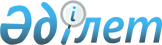 О внесении изменений в приказ Министра труда и социальной защиты населения Республики Казахстан от 28 июня 2016 года № 576 "Об утверждении формы индивидуальной карты занятости и правила ее ведения"
					
			Утративший силу
			
			
		
					Приказ Министра труда и социальной защиты населения Республики Казахстан от 12 мая 2022 года № 161. Зарегистрирован в Министерстве юстиции Республики Казахстан 16 мая 2022 года № 28059. Утратил силу приказом Заместителя Премьер-Министра - Министра труда и социальной защиты населения Республики Казахстан от 1 сентября 2023 года № 365
      Сноска. Утратил силу приказом Заместителя Премьер-Министра - Министра труда и социальной защиты населения РК от 01.09.2023 № 365 (вводится в действие по истечении десяти календарных дней после дня его первого официального опубликования).
      ПРИКАЗЫВАЮ:
      1. Внести в приказ Министра труда и социальной защиты населения Республики Казахстан от 28 июня 2016 года № 576 "Об утверждении формы индивидуальной карты занятости и правила ее ведения" (зарегистрирован в Реестре государственной регистрации нормативных правовых актов за № 14056) следующие изменения:
      в приложении 2:
      в Правилах ведения индивидуальной карты занятости, утвержденных указанным приказом:
      пункт 1 изложить в следующей редакции:
      "1. Настоящие правила ведения индивидуальной карты занятости (далее – Правила) разработаны в соответствии с подпунктом 24) статьи 7 Закона Республики Казахстан "О занятости населения" (далее – Закон) и предназначены для сбора сведений об обратившихся с внесением личных данных, истории занятости, предлагаемых и реализуемых мер обеспечения занятости, мониторинга и контроля за их исполнением.";
      подпункт 1) пункта 2 изложить в следующей редакции:
      "1) единая информационная система социально-трудовой сферы (далее – ИС) – аппаратно-программный комплекс, предназначенный для автоматизации деятельности уполномоченного органа по вопросам занятости населения, местных органов занятости населения, Центров и межведомственного взаимодействия в целях предоставления государственных услуг населению в социально-трудовой сфере;".
      2. Департаменту занятости населения Министерства труда и социальной защиты населения Республики Казахстан в установленном законодательством Республики Казахстан порядке обеспечить:
      1) государственную регистрацию настоящего приказа в Министерстве юстиции Республики Казахстан;
      2) размещение настоящего приказа на интернет-ресурсе Министерства труда и социальной защиты населения Республики Казахстан и предоставление информации о внесенных изменениях и дополнениях в порядок оказания государственных услуг в Единый контакт-центр после его официального опубликования;
      3) в течение десяти рабочих дней после государственной регистрации настоящего приказа представление в департамент юридической службы Министерства труда и социальной защиты населения Республики Казахстан сведений об исполнении мероприятий, предусмотренных подпунктами 1) и 2) настоящего пункта.
      3. Контроль за исполнением настоящего приказа возложить на вице-министра труда и социальной защиты населения Республики Казахстан Биржанова Е. Е.
      4. Настоящий приказ вводится в действие по истечении десяти календарных дней после дня его первого официального опубликования.
					© 2012. РГП на ПХВ «Институт законодательства и правовой информации Республики Казахстан» Министерства юстиции Республики Казахстан
				
      Министр трудаи социальной защиты населенияРеспублики Казахстан 

Т. Дуйсенова
